מכון שרה יוטא ז״לDedicated in memory of Sarit Marton z”lHealthy יראת שמים – R’ Isaac Riceתנא דבי אליהו פרק גאני שמחתי מתוך יראתי ויראתי מתוך שמחתירוח חיים – רב חיים מוולאז'ין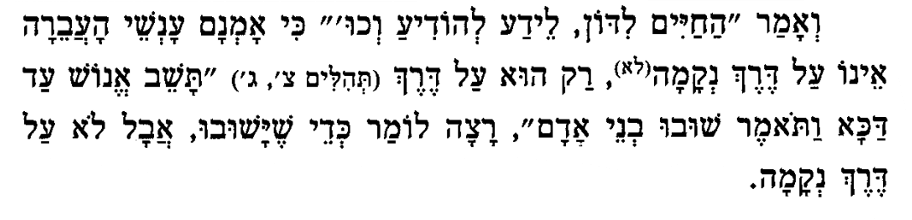 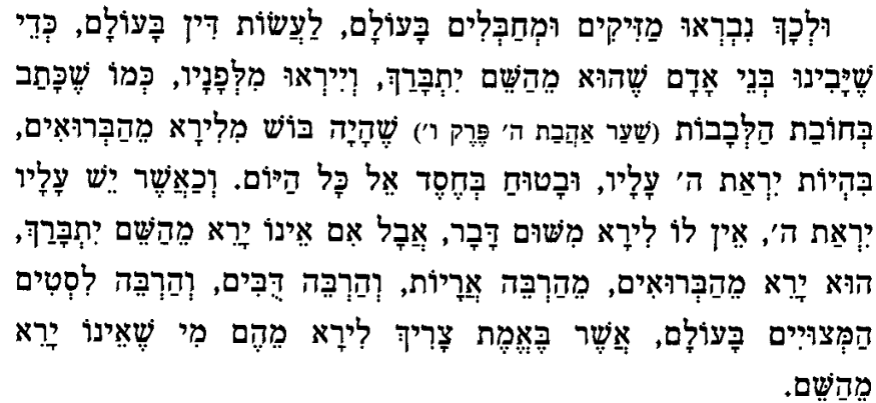 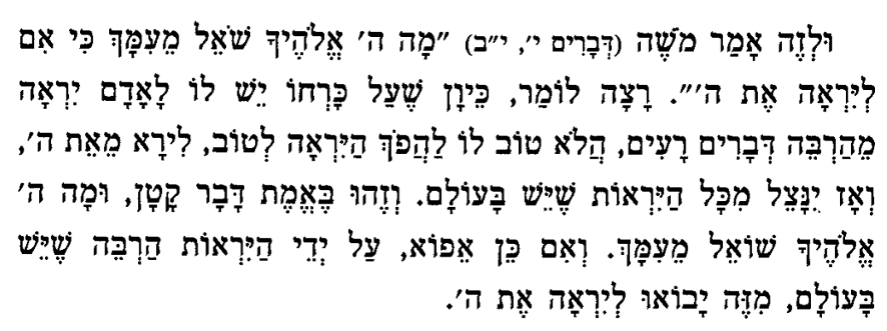 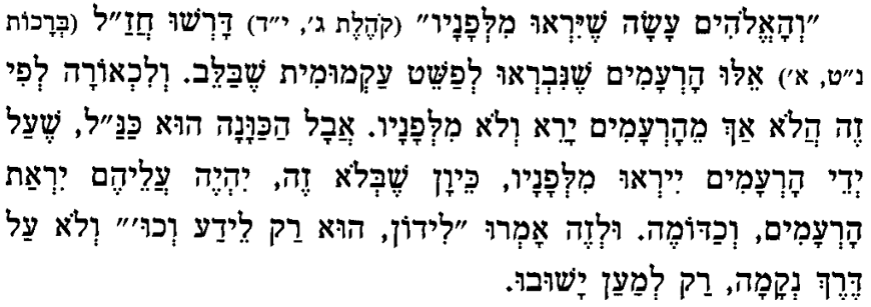 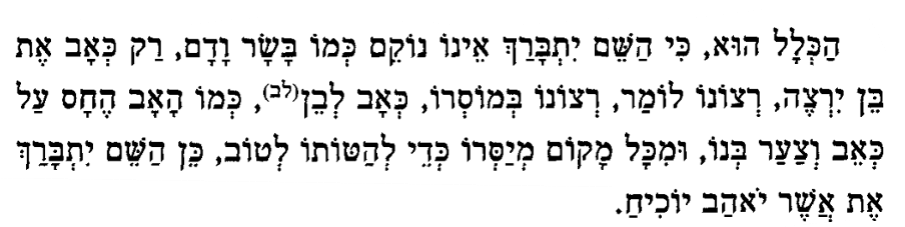 מצות היראה – רב משה קסלר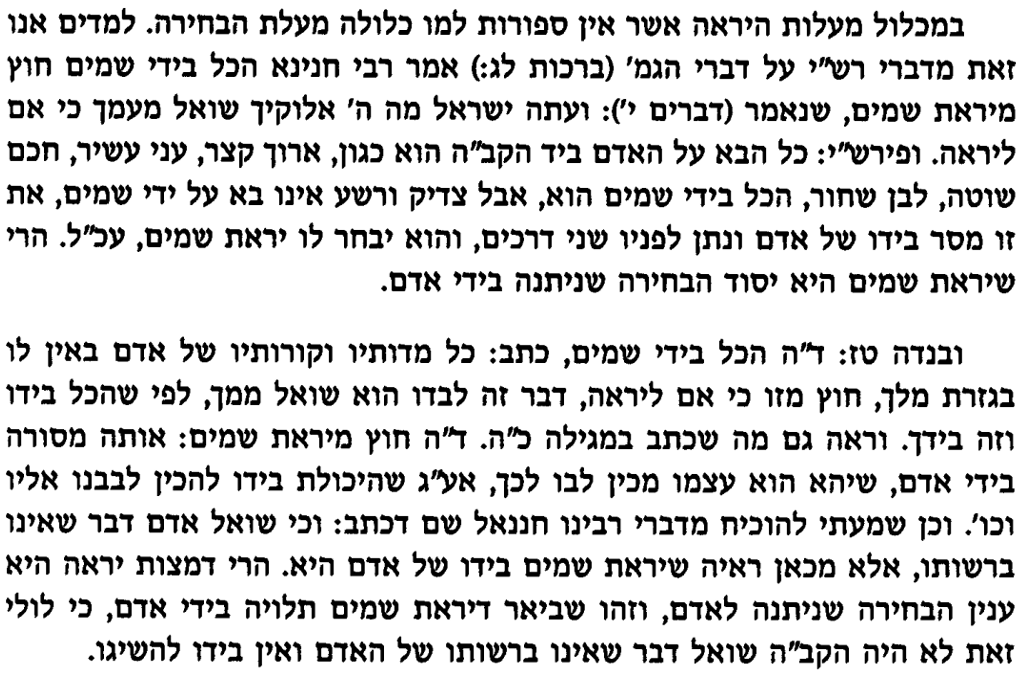 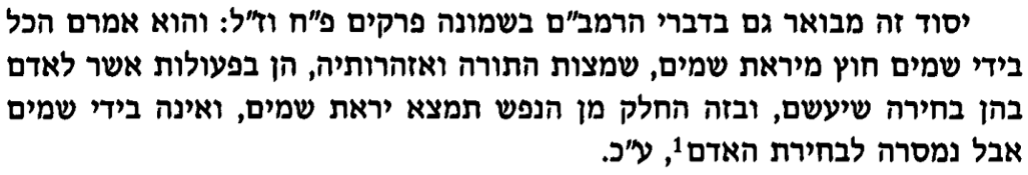 ביאור הגר"א – משלי י:כז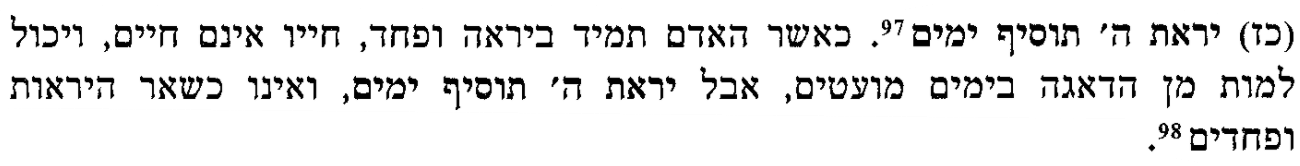 פתיחה לסודי רזיי ח"אשורש יראה במקום שקשה עליו הדבר, שנאמר (בראשית כב:יב) עתה ידעתי כי ירא אלהים אתה.רבינו יונה – ברכות כא ע"אשאע"פ שאצל בשר ודם היראה והשמחה הם דבר והפכו שבשעה שהאדם מפחד מזולתו הוא עומד נרתע ודואג אבל הקב"ה איננו כן אדרבה כשהאדם מתבונן בגדולתו וירא מפניו ישמח ויגיל באותה יראה מפני שבאמצעיתה מתעורר לקיים המצות ושש ונעלס בקיומה שיודע כי שכרו אתו ופעולתו לפניו ועל שמחה כזו תמצא שאמר בפסוק אחד עבדו את ה' ביראה וגו' ובפסוק אחר עבדו את ה' בשמחה ר"ל תעבדו את ה' ביראה ובאותו היראה תשמחו ותגילו בה כמו שאמרנו